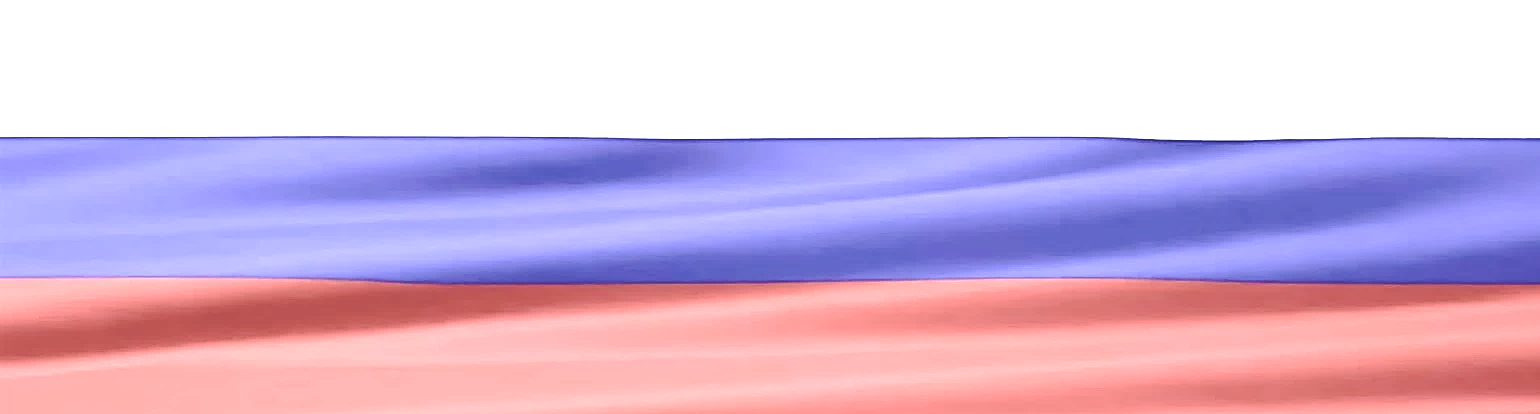 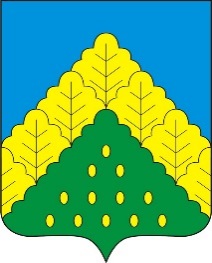 ПОСТАНОВЛЕНИЕ АДМИНИСТРАЦИИ КОМСОМОЛЬСКОГО МУНИЦИПАЛЬНОГО ОКРУГА ОТ 15.01.2024 г. № 20«О внесении изменений в муниципальную программу Комсомольского муниципального округа Чувашской Республики «Модернизация и развитие сферы жилищно-коммунального хозяйства» Администрация Комсомольского муниципального округа Чувашской Республики п о с т а н о в л я е т: Утвердить прилагаемые изменения, которые вносятся в муниципальную программу Комсомольского муниципального округа Чувашской Республики «Модернизация и развитие сферы жилищно-коммунального хозяйства», утвержденную постановлением администрации Комсомольского муниципального округа Чувашской Республики от 26.04.2023 г. № 400 (с учетом изменений, внесенных постановлением администрации муниципального округа от 30.10.2023 г. №1271).Настоящее постановление вступает в силу после дня его официального опубликования.Врио главы Комсомольского муниципального округа                                                                                                                                                       А.Г. Кузьминпост. № 20  от 15.01.2024гПОДРОБНЕЕ с документом можно ознакомиться на сайте администрации Комсомольского муниципального округа Чувашской Республики по адресу: https://komsml.cap.ru/doc/laws/ПОСТАНОВЛЕНИЕ АДМИНИСТРАЦИИ КОМСОМОЛЬСКОГО МУНИЦИПАЛЬНОГО ОКРУГА ОТ 15.01.2024 г. № 21«Об утверждении Положения об организации снабжения населения твердым топливом (дровами) на территории Комсомольского муниципального округа Чувашской Республики»В соответствии Федеральным законом от 06.10.2003 г. № 131-ФЗ «Об общих принципах организации местного самоуправления в Российской Федерации», на основании Устава Комсомольского муниципального округа Чувашской Республики, в целях обеспечения населения, проживающего в жилых домах с печным отоплением, твердым топливом (дровами) на территории Комсомольского муниципального округа Чувашской Республики, администрация Комсомольского муниципального округа Чувашской Республики п о с т а н о в л я е т:1. Утвердить прилагаемое Положение об организации снабжения населения твердым топливом (дровами) на территории Комсомольского муниципального округа Чувашской Республики.2. Настоящее постановление вступает в силу после его официального опубликования.Врио главы Комсомольского муниципального округа                                                                                                                                                       А.Г. Кузьминпост. № 21  от 15.01.2024гПОДРОБНЕЕ с документом можно ознакомиться на сайте администрации Комсомольского муниципального округа Чувашской Республики по адресу: https://komsml.cap.ru/doc/laws/«ВЕСТНИК КОМСОМОЛЬСКОГО МУНИЦИПАЛЬНОГО ОКРУГА»№ 3 от 15 января 2024 годаУчредитель:Собрание депутатов Комсомольского муниципального округа Чувашской Республики и администрации Комсомольского муниципального округаЧувашской РеспубликиАдрес:429140, с. Комсомольское, ул. Заводская, д. 57Официальная электронная версияОтв. за выпуск:Ведущий специалист- эксперт сектора кадровой работы Бахмутова М.А.